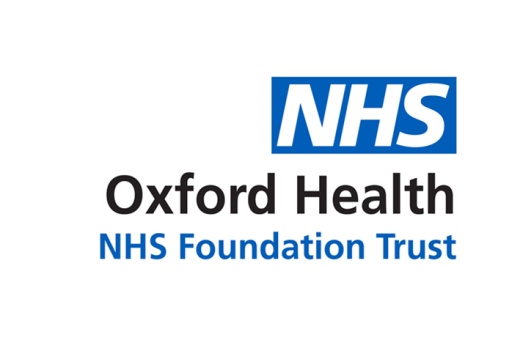 REGISTER OF DIRECTORS’ INTERESTSJuly 2019DECLARATION OF INTERESTS PART A – CURRENT BOARD MEMBERSDate: 24 October 2014Date: 21 March 2019Date: 31 October 2018Date: 26 February 2018 Date: 25 October 2017Date:  2019Date: 17 March 2016Date: 27 February 2019Date: 31 October 2012Date: 25 February 2019Date: 20 February 2019Date: 08 April 2019Date: 20 February 2018 Date: 01 March 2019NAMEPOSITIONINTERESTS DECLAREDJohn AllisonNon-Executive DirectorNo interests to declareNAMEPOSITIONINTERESTS DECLAREDJonathan AsbridgeNon-Executive DirectorClinical Director, Healthcare at Home Ltd (paid a salary) which:provides services to the pharmaceutical industry as well as into the NHS in the form of pharmaceutical-funded NHS services;also receives services from TIAA (specialists in NHS Protect and Counter Fraud services).  TIAA provided Internal Audit services to the Trust 2014-2018 and since 2014 have provided, and continue to provide, Counter Fraud services to the Trust; and has received services from Aurora (a healthcare communications agency/consultancy which collaborates with the pharmaceutical industry and healthcare) and may continue to receive services in the future.  The owner of Aurora has an honorary contract with the Trust to support the work of the Oxford Healthcare Improvement (OHI) Centre, following on from their work for Healthcare at Home President of the European Society for Person Centred Care (not remunerated)NAMEPOSITIONINTERESTS DECLAREDStuart BellChief ExecutiveChair – Picker Institute LtdHonorary Fellow – King’s College LondonHonorary Fellow – Royal College of Psychiatrists Member – OSCHR (Office for Strategic Coordination of Health Research)Trustee of Help for HeroesWife is Magistrate, Northampton BenchNAMEPOSITIONINTERESTS DECLAREDTim BoylinDirector of HRNo interests to declareNAMEPOSITIONINTERESTS DECLAREDSue DopsonNon-Executive DirectorRhodes Trust Professor of Organisational Behaviour, Said Business School, University of OxfordUniversities Superannuation Scheme (pension)Trustee – SHOC (Society for Studies in Organizing Healthcare)NAMEPOSITIONINTERESTS DECLAREDBernard GaltonNon-Executive DirectorDirector, Bernard Galton Ltd – property management and management consultancyConsultant to Practicus (recruitment consultancy dealing in interim management, permanent hires and executive search).  Remunerated for occasional support including chairing discussion groups on health-related matters. NAMEPOSITIONINTERESTS DECLAREDMark HancockMedical DirectorNo interests to declareNAMEPOSITIONINTERESTS DECLAREDChris HurstNon-Executive DirectorNon-Executive Director, Webmoco Ltd – a software development and design company (currently has no NHS clients)Managing Director & Owner, Dorian3d Ltd – providing strategic consultancy, board development support, independent expert advice to private sector; and executive coaching and mentoring services (past clients include government and NHS organisations)Wife is Area Director with the Strategic Estates Planning team of NHS Improvement NAMEPOSITIONINTERESTS DECLAREDMike McEnaneyDirector of FinanceNo interests to declareNAMEPOSITIONINTERESTS DECLAREDAroop MozumderNon-Executive Director Director of the Worshipful Society of Apothecaries of London – a Medical City livery company, position of Court Assistant with academic and charity responsibilities Research Fellow at Harris Manchester College, University of Oxford – teaching and researching disaster and conflict medicineSenior Medical Advisor and Board member to Capital Air Ambulance NAMEPOSITIONINTERESTS DECLAREDKerry RogersDirector of Corporate Affairs & Company SecretaryTrustee - Age UK OxfordshireBoard Member – The Hill, which focuses on innovations that seek to address a need in healthcare and in pursuit of this is currently supported by ERDF funding as part of theInnovation Support for Business Programme. The partners include the University of Oxford, the Oxford Local Enterprise Partnership, the City Council and Cherwell District CouncilNAMEPOSITIONINTERESTS DECLAREDDavid WalkerTrust Chair Member of Centre for Mental Health and its Commission on Mental Health Inequalities – potential to influence public policy affecting the TrustMember of subpanel (sociology) for the Research Excellence Framework 2021 (REF 2021) – may consider academic research related to the TrustChair of Understanding Society (UK Household Longitudinal Panel Study) (UK Research and Innovation)Contributing Editor, Guardian Public Leaders NetworkMiscellaneous journalism, lecturing and writingPartner is a member (designate) of the NHS Assembly - created 2019 to advise NHS England and NHS Improvement on delivery of improvements in health and care, potential to influence NHS policy affecting the Trust NAMEPOSITIONINTERESTS DECLAREDMartyn WardDirector of Strategy & PerformanceThe Mill in Banbury (charity) – occasional strategic advisor on IT and Information (not remunerated)Annodata Ltd (IT company) – informal advisor (not remunerated)AVCO Ltd (IT company) – informal advisor (not remunerated)NAMEPOSITIONINTERESTS DECLAREDLucy WestonNon-Executive Director Chair of Soha Housing Related to Soha Housing, also Director of SIB Property Ltd (subsidiary of Soha).Governor – Oxford Brookes UniversityMember of Friends of Larkrise PTASelf-employed - Lucy Weston Consulting 